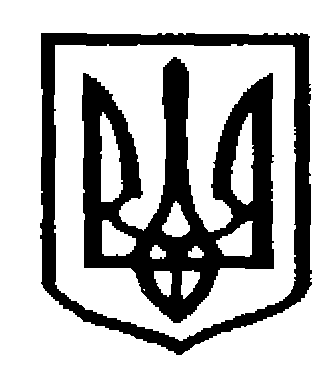 У К Р А Ї Н АЧернiвецька мiська радаУ П Р А В Л І Н Н Я     О С В І Т ИНАКАЗ19.12.2018                                                                                                   №530Про затвердження рішень колегіїуправління освіти Чернівецькоїміської ради від 17.12.2018 р.	Ознайомившись з матеріалами колегії управління освіти Чернівецької міської ради від 12 грудня 2018 р., рішеннями з кожного питання порядку денного, НАКАЗУЮ:          1. Затвердити рішення колегії управління освіти Чернівецької міської ради від 18.12.2018 р.:          1.1.    № 2/2018-1  «Про організацію харчування в закладах освіти міста»;          1.2.  № 2/2018-2 «Методичний супровід формування   громадянської компетентності в закладах загальної середньої освіти міста»;           1.3.  № 2/2018-3 «Про виконання рішення колегії управління освіти Чернівецької міської ради від 20.12.2017 №5/2017-1.1. «Про діяльність управління освіти міської ради щодо розгляду  звернень та вивчення ситуації у військово-спортивному ліцеї-інтернаті та багатопрофільному ліцеї №4»;          1.4.  № 2/2018-4 «Про виконання рішення колегії  управління освіти Чернівецької міської ради  від 20.12.2017р. №5/2017-1.2. «Про виконання міських програм розвитку освіти»;           1.5.  № 2/2018 - 5  «Про виконання рішення колегії управління освіти від  20.12.2017 р. № 5/2017-2  «Про вивчення стану організації  роботи з патріотичного виховання дітей дошкільного віку в ДНЗ міста»;                   1.6.  № 2/2018 - 6 «Про виконання рішення колегії управління освіти від 20.12.2017 р. №6/2017-3 «Про виконання рішення колегії управління освіти  від 12.01.2017 р.  № 1/2017-2 «Про хід виконання заходів щодо  реалізації Концепції національно-патріотичного виховання дітей та молоді».              2. Керівникам відділів управління освіти міської ради, міського методичного центру, навчальних закладів забезпечити неухильне виконання прийнятих рішень колегії  відповідно до зазначених термінів.           3. Контроль  за  виконанням  наказу  залишаю за собою.Заступник начальника,начальник  відділу загальної середньої освітиуправління освітиЧернівецької  міської ради                                                                           О.Л.КузьмінаВиконавець:методист ММЦ                                                              А.В.ТкачОзнайомлені:заступник начальника управління освіти,начальник відділу дошкільної  освіти                                                    завідувач міським методичним центром закладів освіти управління освіти Чернівецької міської ради                                                                               Н.П.ВітковськаН.П.Герасим